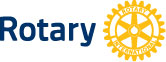 2023 ROTARY DISTRICT 7720 CONFERENCETony Santore, DISTRICT GOVERNORFRIDAY, October 6th – SUNDAY, October 8th 2023SPONSORSHIP INFORMATIONApproximately 1200 Rotarians reside in District 7720 and the District Conference program will be sent digitally to all of them! Also, your ad will be placed on the 7720 website under the heading friends of Rotary  until the next conference. As Rotarians and guests descend upon Kitty Hawk, your business will be featured.  Each $750 and up sponsorship includes conference registration for one Rotarian.  All print ads are black and white with the exception of the inside covers which will be full-color.  Ads must be submitted electronically to:  sherirettew@gmail.comSPONSORSPHIP LEVELS AND COST__________  BRONZE 1/4 Page Ad                                    $375__________  SILVER 1/3 Page Ad                                      $500__________ GOLD ½ Page Ad                                              $750__________ PLATINUM Full Page Ad                              $1500Diamond Full Page Ad in Color:__________  Inside Front Cover  $1750  __________  Inside Back Cover  $1750You may also place a banner at the conference.Company Name:  ____________________________________________________________Contact Name:  ______________________________________________________________Address:  ____________________________________________________________________Phone:  ________________________   E-mail:  ___________________________________Please make checks payable to Rotary District 7720 with 2023 District Conference Sponsorship in the memo line.  Mail check along with this form to Phyllis Yodlowski at 301 Neuse Winds Drive Oriental NC 28571You can also become a supporter of the conference for only $100 and your name will be listed in the Conference Program.  Call 252-204-5785 for more information.